Agenda #1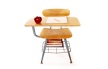 August 31 -September 13
Humanities (2) Mr. HaflinA look ahead: Literary Techniques, Freshmen Library Orientation, Essay #2, a research paper on TKAM.Block ABlock FThursdaySeptember 1Orientation.  What you need.Introduction to the Class WebsiteOrientation.  What you need.Introduction to the Class WebsiteTuesdaySeptember 5Day 1Super Homeroom with Bonus G Block: Periods are 40 minutesClassworkSeating ChartFree Quiz Grade? Names.   Information SheetsCourse Packets Introduction to the class website Pass out books and book slips. Introduction to Choice Book Summer EvaluationHomework  You Must:  Review course packets thoroughly.  Study your choice book’s notes for the evaluation tomorrow.  You Should: Register for turnitin.com and Google Classroom (by Friday Sept. 8th for a prep grade). Check out the class websiteYou could: Start reading TKAM and answer questions for Chapters 1-2 (HW #1) for FridayClassworkSeating ChartFree Quiz Grade? Names.   Information SheetsCourse Packets Introduction to the class websitePass out books and book slips. Introduction to Choice Book Summer EvaluationHomework  You Must:  Review course packets thoroughly.  Study your choice book’s notes for the evaluation Thursday.  You Should: Register for turnitin.com and Google Classroom (by Friday Sept. 8th for a prep grade). Check out the class website.You could: Start reading TKAM and answer questions for Chapters 1-2 (HW #1) for MondayWednesdaySeptember 6Day 2Super Homeroom: Blocks A-C are 47 minutes longClasswork Summer Reading Choice Book Paragraph Evaluation.  Notes only. HomeworkStart reading TKAM and answer questions for Chapters 1-2 (HW #1) for Friday Register for Turnitin.com and Google Classroom by FridayNo Class Today Same Homework as Day 1ThursdaySeptember 7Day 3ClassworkOverview of TKAMReview HW Questions and Allusions LinksLinkshow to cite pagesAssign Summer Reading Term Essay #1. Hand out writing packets on structure.IF TIME: Begin Reading TKAM.HomeworkFinish reading Chapter 1-2 of TKAM (HW #1) and complete chapter questions with page citationsRegister for turnitin.com and Google Classroom You Should: Begin/brainstorm Summer Reading EssayClasswork Summer Reading Choice Book Paragraph Evaluation.  Notes only. HomeworkStart reading TKAM and answer questions for Chapters 1-2 (HW #1) for Monday Register for Turnitin.com and Google Classroom by tomorrowFridaySeptember 8Day 4ClassworkChapters 1-2 (HW #1) of TKAM due.  Review. Start Writing Review-writing packets and “refresher”.   Pitfalls.Introduction to Webquest HomeworkComplete the webquest in order to understand the historical context of TKAM.   You Could: Start Chapters 3-4 (HW #2) with questions, including page citations (due Thursday)ClassworkOverview of TKAMReview HW Policy and Allusions HWLinkshow to cite pagesAssign Summer Reading Term Essay #1. Hand out writing packets on structure.IF TIME: Begin Reading TKAM.HomeworkFinish reading Chapter 1-2 (HW #1) of TKAM and complete chapter questions with page citationsYou Should: Begin/brainstorm Summer Reading Essay.  MondaySeptember 11Day 5ClassworkReview Webquest (briefly)Begin back to school refresher. Editing Exercise.  Pitfalls.HomeworkComplete the introductory paragraph and body paragraph #1 of the Summer Reading Essay.  Keep your writing packet nearby as a guide so that you avoid the pitfalls of writing.   You Could: TKAM Chapters 3-4 (HW #2) with questions, including page citations (Due Thursday)ClassworkChapters 1-2 (HW #1) of TKAM due.  Review. Start Writing Review-writing packets and “refresher”.   Pitfalls.Introduction to Webquest HomeworkComplete the webquest in order to understand the historical context of TKAM.   You Could: Start Chapters 3-4 (HW #2) with questions, including page citations (due Thursday)TuesdaySeptember 12Day 6ClassworkIntroductory Paragraph and DP #1 Due in classDQ sandwich.Model EssayPeer EditingWorking on DP #2 HomeworkFinish Body Paragraph #2 for ThursdayTKAM Chapters 3-4 (HW #2) with questions, including page citations (Due Thursday)ClassworkReview Webquest (briefly)Begin back to school refresher. Editing Exercise.  Pitfalls.HomeworkYou Must: Complete the introductory paragraph and body paragraph #1 of the Summer Reading Essay.  Keep your writing packet nearby as a guide so that you avoid the pitfalls of writing.   You Could: TKAM Chapters 3-4 (HW #2) with questions, including page citations (Due Thursday)WednesdaySeptember 13Day 7No Class Today Same HW as Day 6ClassworkIntroductory Paragraph and DP #1 Due in classDQ sandwich.Model EssayPeer EditingWorking on DP #2 HomeworkFinish Body Paragraph #2 for tomorrowTKAM Chapters 3-4 (HW #2) with questions, including page citations (Due tomorrow)